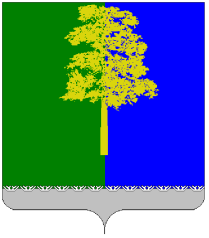 Муниципальное образование Кондинский районХанты-Мансийского автономного округа – ЮгрыАДМИНИСТРАЦИЯ КОНДИНСКОГО РАЙОНАУПРАВЛЕНИЕ ОБРАЗОВАНИЯ

ПРИКАЗ от «28» февраля 2019 года                                                                                                 №117пгт. МеждуреченскийОб итогах проведенияобразовательной сменыВо исполнение приказа управления образования от 07.02.2019 №61 «Об организации и проведении образовательной смены в детском  оздоровительно –  образовательном (профильном) центре «Юбилейный», на основании результатов проведения образовательной языковой смены «English Time» для обучающихся 7 и 8 классов по предмету «английский язык» с 11 по 16.02.2019 (справка прилагается на 6 страницах), приказываю:Отметить качественную подготовку и проведение учебных занятий и языковых мероприятий педагогами английского языка МБОУ Междуреченской СОШ (Е.П. Грылева, С.С. Малюкевич, Е.Г. Базарашвили, Е.Ю. Спиридонова, М.В. Тарасова) и МКОУ Морткинской СОШ (Романенко М.М.). Управлению образования администрации Кондинского района:2.1. предусмотреть в плане основных мероприятий управления образования администрации Кондинского района проведение образовательных языковых смен в 2019 – 2020 годах.2.2. рассмотреть вопрос о расширении практики проведения образовательных смен по учебному предмету «английский язык» (для учащихся других классов, нескольких подобных образовательных смен, для учащихся с другими учебными возможностями и др.).3. Руководителям МБОУ Междуреченской СОШ (С.П. Росляков), МКОУ Морткинской СОШ (О.Г. Мурашина) рассмотреть возможность применения стимулирующих выплат педагогам, принявшим участие в организации и проведении образовательной языковой смены «English time» с 11 по 16.02.2019.4. Контроль исполнения приказа возложить на заместителя начальника управления образования М.А. Козлову.Начальник управления образования                                                            Н.И. Суслова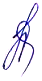 Приложение к приказу управления образованияадминистрации Кондинского районаот ____ февраля 2019 № _____Справкапо итогам образовательной языковой смены «English Time»для обучающихся 7 и 8 классовСогласно приказу Управления образования Администрации Кондинского района № 61 «Об организации и проведении образовательной смены в детском  оздоровительно –  образовательном (профильном) центре «Юбилейный» от «07» февраля 2019 года и плану реализации проекта районного методического объединения учителей иностранных языков, с 11 по 16 февраля 2019 на базе муниципального бюджетного учреждения дополнительного образования образовательно-оздоровительного (профильного) центра «Юбилейный» была проведена образовательная языковая смена «English Time» для обучающихся 7-х и 8-х классов, по предмету «английский язык». Цель – создание условий для успешного взаимодействия и общения подростков на английском языке.Задачи: 1. способствовать развитию умений устной речи;2. способствовать развитию познавательного интереса к учебному предмету «английский язык»;3. расширять активный и пассивный словарный запас; способствовать развитию языковой и контекстуальной догадки;4. строить продуктивное учебное сотрудничество с педагогом и учащимися;5. формировать уважительное отношение к языку и реалиям стран изучаемого языка;6. способствовать развитию личностных качеств (мышление, память, внимание, самостоятельность), общей эрудиции и кругозора учащихся.Участники образовательной языковой смены «English Time»: учащиеся 7-х / 8-х классов ОУ Кондинского района, изучающие английский язык;педагоги английского языка: Е.П. Грылева, С.С. Малюкевич, Е.Г. Базарашвили, Е.Ю. Спиридонова, М.В. Тарасова (МБОУ Междуреченская СОШ), Романенко М.М. (МКОУ Морткинская СОШ);сотрудники МБУ ДО оздоровительно-образовательный (профильный) центр «Юбилейный».В работе образовательной языковой смены «English Time» приняли участие 56 учащихся из 8 школ района (Куминской, Кондинской, Леушинской, Луговской, Междуреченской, Морткинской, Шугурской, Юмасинской). Данный проект способствовал погружению в языковую среду, так как все занятия и мероприятия проводились на английском языке, в свободное время ребятам были предложены художественные произведения, журналы, обучающие программы, фильмы, мультфильмы на английском языке. Расписание смены включало разнообразные учебные занятия:Программой проведения образовательной смены также были предусмотрены и языковые мероприятия: “Quest” (квест), “Go around” (игра-вертушка по станциям), “Crafty hands” («умелые руки»), “Idioms in action” (работа с идиоматическими выражениями), “Phonetics” (фонетика), “Video club” (просмотр фильмов / мультфильмов на английском языке с субтитрами). Ежедневно по желанию учащихся проводились индивидуальные консультации по ликвидации пробелов в знаниях, систематизации материала и расширению словарного запаса, подготовке к ВПР по английскому языку (7 класс). Успехи учащихся в ходе учебных занятий и языковых мероприятий отмечались в листе достижений; по итогам каждого дня определялись лучшие из лучших, которые получали звание «ученик дня». По итогам 8 учащихся: Айнетдинова А., Борисенко Е., Букина А., Ибятов Т., Исупов Н., Пашков И., Скину Я., Солодкова А. были отмечены грамотами за активное участие в языковой образовательной смене. В завершение смены прошел большой концерт, в котором были представлены номера на английском языке (песни, стихотворения, драматизация). Выводы: Следует отметить положительный опыт проведения образовательной языковой смены «English time» на базе МБУ ДО ООЦ «Юбилейный». Все учебные занятия и языковые мероприятия вызывали интерес у учащихся (по результатам карты рефлексии, анкетирования); участники смены активно посещали индивидуальные консультации (от 1-го до 6-ти учащихся у каждого педагога ежедневно, на консультациях по ВПР по учебному предмету «английский язык» в 7 классе – 16 учащихся), что говорит о востребованности подобных занятий, заинтересованности отдельных учащихся. По итогам образовательной смены было проведено анкетирование учащихся (Приложение 2), из 51 опрошенных все 100% хотели бы еще раз принять участие в языковой смене.Учителя английского языка продолжили традицию организации и проведения языковых смен, имели возможность апробировать новые формы и методы обучения, выбирать пособия и образовательные ресурсы.Полноценного 100% погружения в язык не происходит на смене ввиду того, что вожатые и работники лагеря вообще не владеют английским языком, дети по привычке предпочитают общаться между собой на родном для них языке, но, тем не менее, во время занятий, языковых мероприятий и консультаций подростки получали возможность полноценного иноязычного общения.Учащиеся осознанно подошли к вопросу своего участия в образовательной языковой смене, все участники были мотивированы и заинтересованы. Рекомендации: Отметить активное участие в работе образовательной языковой смены «English time» учащихся Куминской, Кондинской, Леушинской, Луговской, Междуреченской, Морткинской, Шугурской, Юмасинской школ.2. Отметить высокий уровень мотивации и работоспособности, активное участие в учебных занятиях и языковых мероприятиях в рамках образовательной языковой смены «English time» учащихся Куминской, Кондинской, Междуреченской, Морткинской и Шугурской школ.3. Отметить качественную подготовку и проведение учебных занятий и языковых мероприятий педагогами английского языка Междуреченской СОШ (Е.П. Грылева, С.С. Малюкевич, Е.Г. Базарашвили, Е.Ю. Спиридонова, М.В. Тарасова) и Морткинской СОШ (Романенко М.М.). 4. Педагогам и организаторам на местах продолжать подробно знакомить учащихся с содержанием образовательной смены с целью осознанного участия ребят в языковой образовательной смене.5. Систематически проводить образовательные языковые смены в Кондинском районе.Учителям иностранных языков:Принять к сведению положительный опыт коллег по проведению языковой смены.Вести систематическую работу с учащимися по развитию умений устной речи.Принимать активное участие в работе по подготовке и проведению образовательных языковых смен. Руководителям общеобразовательных организаций:Рассмотреть вопрос о поощрении педагогов, принявших участие в организации и проведении образовательной языковой смены «English time». Справку составила:Руководитель РМО учителей иностранных языков:                                                М.В. ТарасоваПриложение 1Расписание занятий образовательной языковой смены«English Time» с 11.02.2019 - 16.02.2019Приложение 2Анкета - опрос участников языковой смены “English time”1.Оцени твое общее впечатление от языковой смены по шкале, где 5- отлично, 1- очень плохо.5              4               3              2           12. Ты впервые на языковой смене?     да             нет3. Оправдались ли твои ожидания от языковой смены?да                                  нет                                 затрудняюсь ответить4.Информация, знания, материалы на занятиях и мероприятиях смены были для тебя:А. новыми               Б. актуальными             В. полезными                 Г. скучными     5. Какие занятия, мероприятия тебе были особенно интересны и почему?_______________________________________________________________________________________________________________________________________________________________________________________________________________________________________6.Чему ты научился, что нового узнал на занятиях за время пребывания в лагере?_______________________________________________________________________________________________________________________________________________________________________________________________________________________________________7. Помогут ли тебе полученные знания, умения в дальнейшем изучении английского языка?да                          нет                              затрудняюсь ответить8.Что тебе хотелось бы изменить в расписании смены?________________________________________________________________________________________________________________________________________________________________________________________9.Хотел бы ты еще раз поучаствовать в работе языковой смены?                                        да                          нет                              затрудняюсь ответитьРезультаты анкетирования:В анкетировании приняли участие 51 учащихся1. Общее впечатление от языковой смены (5- отлично, 1- очень плохо)5  47 чел. (92,2%)          4  3 чел. (5,9%)        3  1  чел.  (2%)       2   0       1  02. Ты впервые на языковой смене?     да  34 чел.  (66,7%)         нет 17 чел. (33,3%)3. Оправдались ли твои ожидания от языковой смены?да  49 чел.  (96,1%)                       нет   0                  затрудняюсь ответить  2 чел. (3,9%)4.Информация, знания, материалы на занятиях и мероприятиях смены были для тебя:А. новыми 21 чел. (41,2%)  Б. актуальными  36 чел. (70,6%)   В. полезными  42  чел. (82,4%)   Г. скучными  1 чел.  (2%)5. Какие занятия, мероприятия понравились тебе?“Let’s sing” (работа с песнями), “Puzzle time” (ребусы, головоломки, задания на логику), “Word games” (лексические игры), “Quest” (квест), “Go around” (вертушка) “Crafty hands” («умелые руки»), “Video club” (просмотр фильмов / мультфильмов на английском языке)6.Чему ты научился, что нового узнал на занятиях за время пребывания в лагере?увеличил словарный запас, научился решать ребусы, головоломки, стали понятнее грамматические явления, улучшил произношение, стал лучше понимать тексты песен и фильмы, выучил идиомы7. Помогут ли тебе полученные знания, умения в дальнейшем изучении английского языка?да  48 чел.  (94,1%)                    нет                         затрудняюсь ответить 3 чел. (5,9%)8.Что тебе хотелось бы изменить в расписании смены?Ничего 34 (66,7%)Ввести сон.час 8 (15,7%)Больше свободного времени 5 (9,8%)Не забирать мобильные телефоны 4 (7,8%)9.Хотел бы ты еще раз поучаствовать в работе языковой смены?да  51 чел. (100%)                    нет                        затрудняюсь ответить 6 учащихся 8-х классов просили организовать языковую образовательную смену для 9-х классов (отмечено в анкетах)№НазваниеСодержаниеОтветственный1“Speak now”ситуации повседневного общенияГрылева Е.П.2“Let’s sing”работа с песенными текстами, исполнение песен на языкеМалюкевич С.С.3“Communicative games”коммуникативные игрыБазарашвили Е.Г.4“Word games”лексические игрыСпиридонова Е.Ю.5“Puzzle time”ребусы, головоломки, задания на логикуТарасова М.В.6“English in Use”лексика / грамматикаРоманенко М.М.09.30-12.0014.00-16.0014.00-16.0016.20-18.00понедельник, 11.02.2019(Грылева Е.П., Романенко М.М., Спиридонова Е.Ю.)понедельник, 11.02.2019(Грылева Е.П., Романенко М.М., Спиридонова Е.Ю.)понедельник, 11.02.2019(Грылева Е.П., Романенко М.М., Спиридонова Е.Ю.)понедельник, 11.02.2019(Грылева Е.П., Романенко М.М., Спиридонова Е.Ю.)заездзнакомствоплан мероприятийкоммуникативные игрызнакомствоплан мероприятийкоммуникативные игры“Phonetics” Quiz “Video club” вторник, 12.02.2019(Базарашвили Е.Г., Грылева Е.П., Тарасова М.В.)вторник, 12.02.2019(Базарашвили Е.Г., Грылева Е.П., Тарасова М.В.)вторник, 12.02.2019(Базарашвили Е.Г., Грылева Е.П., Тарасова М.В.)вторник, 12.02.2019(Базарашвили Е.Г., Грылева Е.П., Тарасова М.В.)“Puzzle time” “Speak now”“Let’s speak”“Go around” “Idioms in action” “Video club” “Go around” “Idioms in action” “Video club” Индивидуальные консультацииПодготовка к концертусреда, 13.02.2019(Базарашвили Е.Г., Малюкевич С.С., Спиридонова Е.Ю.)среда, 13.02.2019(Базарашвили Е.Г., Малюкевич С.С., Спиридонова Е.Ю.)среда, 13.02.2019(Базарашвили Е.Г., Малюкевич С.С., Спиридонова Е.Ю.)среда, 13.02.2019(Базарашвили Е.Г., Малюкевич С.С., Спиридонова Е.Ю.)“Let’s speak” “Let’s sing”“Word games”Quiz “Crafty hands” “Video club” Quiz “Crafty hands” “Video club” Индивидуальные консультацииПодготовка к концертучетверг, 14.02.2019 (Грылева Е.П., Романенко М.М., Спиридонова Е.Ю.)четверг, 14.02.2019 (Грылева Е.П., Романенко М.М., Спиридонова Е.Ю.)четверг, 14.02.2019 (Грылева Е.П., Романенко М.М., Спиридонова Е.Ю.)четверг, 14.02.2019 (Грылева Е.П., Романенко М.М., Спиридонова Е.Ю.)1.	“Speak now”2.	“English in Use”3.	“Word games”Quest “Phonetics”“Video club” Quest “Phonetics”“Video club” Индивидуальные консультацииПодготовка к концертупятница, 15.02.2019(Малюкевич С.С., Романенко М.М., Тарасова М.В.)пятница, 15.02.2019(Малюкевич С.С., Романенко М.М., Тарасова М.В.)пятница, 15.02.2019(Малюкевич С.С., Романенко М.М., Тарасова М.В.)пятница, 15.02.2019(Малюкевич С.С., Романенко М.М., Тарасова М.В.)“Let's sing”“English in Use”“Puzzle time”“Go around” “Idioms in action” “Video club” “Go around” “Idioms in action” “Video club” Индивидуальные консультацииПодготовка к концерту18.00 - концертсуббота, 16.02.2019(Малюкевич С.С., Тарасова М.В.)суббота, 16.02.2019(Малюкевич С.С., Тарасова М.В.)суббота, 16.02.2019(Малюкевич С.С., Тарасова М.В.)суббота, 16.02.2019(Малюкевич С.С., Тарасова М.В.)Коммуникативные игрыРефлексияПодведение итогов сменыКоммуникативные игрыРефлексияПодведение итогов сменыотъездотъезд